Call to Order – Mayor Trett called the meeting to order at 6:30 PM Council Roll Call- Present Greg Sheppard, Eric Page, Tim Luke, Michele Tesdal, Todd Smith, Denny Nielsen, and Mayor Trett. Staff City Clerk Lindsay Meyer, City Recorder Michelle Connor absent with notice. Pledge of  AllegianceApproval of the Agenda- Eric page made a motion to approve the agenda but wanted to add Resolution 592 to the agenda this evening. Denny Nielsen spoke about the item NSSA IGA not being discussed tonight. Todd Smith made motion to accept the agenda as amended, seconded by Denny Nielsen. All in favorSpecial Orders of Business- Touched based on what happened at the last council meeting. It was discussed about HR related issues are to be conducted in private with City Recorder, and with three council present. Greg Sheppard I did not realize you needed a permit to put in culvert in the roadway. I think I just had a lot going on with the loss of my home and belongings. We just wanted to make the community aware that we did call a meeting at Maclay inn prior to the council meeting, it was not a meeting meant to conduct city business. It was simply a meeting of process and procedures so that we all can work together and be on the same page. Committee Reports- None Public Comments- Marim Rasmussen 240 Detroit Rd. I was just wondering if the city will be purchasing trees from Lisa Austin, they are only 20.00 a piece Iam just wondering if the City will get a few for the park. Michele Tesdal stated that we are in the middle of having a park master plan and how we would not want to move the trees Resolutions, Orders and Administrative ActionApproval of NSSA IGA – Denny NielsenApproval to use TOT funds for RARE Member– Michelle Tesdal- A grant to fund a rare member a staff support for 9 months. That can do a park master plan. The max we would pay would be 26,000 dollars. We need to show that we are interested. A motion was made by Michele Tesdal to fund this project, Seconded by Denny Nielsen. All in favor. Approval of Northside Electric Bid for Silver Bullet – Eric Page- We had discussed this previously. This is something that our previous water tech had arranged. The cooling fans are needed for the electrical boxes. The total cost of this would be 3,949.00. Motion was made by Tim Luke to approve the bid for the cooling fans for Brietinbush, seconded by Greg Sheppard. All in favor. Approval to use Investment Fund Interest for Hazard Trees- Motion was made to use the funds from the investment funds seconded by Michele Tesdal Discussion was had about a tree that is located at 270 Detroit Rd S. It is on the city right away. The contractor when digging when running the water line they effected the root system. That bill would need to go to the contractor or home owner. Hazard Trees – SAW Tree Service – Todd Smith- see above Resolution 592- adopting resolution 592 what we have here is an application for DLF to support the fishing derby, it covers signs and advertising. Todd Smith made motion to accept Resolution 592, seconded by Eric Page, Eric Page did state his exparte contact at this time, Denny seconded the motion all in favor. Consent CalendarApproval of Minutes from the Regular Council Session March 26, 2024 Approval to Pay Bills- Eric page made motion to approve consent Calander, seconded by Tim Luke, all in favor. Staff ReportsHBH Engineering - NoneCity Recorder – None Planning - None Marion County Sheriff – We will be starting our patrols. USFS – Michelle King- None Idanha-Detroit Rural Fire Protection District – None North Santiam Sewer Authority – Denny Neisen will City Clerk- Michelle wanted me to remind you of the SEI needing to filled by 4-15/2024. This is requirement. Unfinished Business- None Council Reports                       Greg Sheppard- I would like to give a shout out to Lisa and James Austin for                        bring the trees up here. Ed Bowman memorial is going to be on May 4th at 1:00 PM. I want to put in for another grant. 2nd street is becoming a hazard. April 19th inspection date for forest Ave.             Tim Luke- I am getting some cost on repairing the cracks in the park bathroom and repainting.                         Todd Smith- Nothing to report                         Denny Nielsen- NSSACounty staff continues to work with commercial property owners to assess wastewater solutions for owners who have applied for “no cost” assistance with design and construction of their project. Additionally, a notice has been directed to all commercial property owners that, if they wish assistance from the county’s consultant for septic design and construction an application must be submitted to the County by May 1, 2024, to be eligible for support. From May 1 forward, those who have not applied for assistance will need to engage a private engineer at their cost to produce a design which can then be submitted to Marion Co. for construction consideration. Downtown Detroit Vision PlanA joint session with City Council and our Planning Commission will be held remotely via Zoom on April 23, 2024, at 6:30 PM to review and discuss the revised and updated development codes for our business district. The meeting will be facilitated by our consultant Elizabeth Decker who has worked with our team and business owners to assess updates related to the overall planning process. The web page for updates is found below. https://sites.google.com/view/detroitdowntownvision/home.  Other Activities Active planning for both the Lodge Motel and the Cedars Restaurant are ongoing with septic treatment designs in process. The final funding for our digital reader board has been completed with a $20,000.00 grant awarded by Marion County. The funds have been received, permits have been applied for and a 50% deposit to our contractor has been submitted. Our target for completion is mid to late May. Again, a big thanks to Marion County’s Kelli Weese and her staff, as well as our Marion Co. Commissioners for their support and approval of our project. Detroit Lake Foundation provided the “seed” money ($40,000.00) to initiate this project and the Oliver Layman family graciously providing an easement, crafted pro bono by Mark Shipman of Saalfeld Griggs, for placement of the Reader Board at the corner of Hwy 22 and Forest Ave.The proposed City Charter has been registered with the Elections Division for placement on the ballot for the May election. The Charter committee will focus efforts to provide community wide education related to the reasons for language changes beginning in early May.  Opal Creek Grant funding remains in process with Marion Co. Nothing new to report.                           Michele Tesdal- Nothing to report              Eric Page- Construction continues at the water plant. The new structure at the britenbush put station is done. In a couple weeks we will be switching over to brietenbush. We have been chasing some water leaks. Mayor’s Report – I have two presentations coming up. Other Business – None Upcoming Meetings.Downtown Vision Plan – April 23, 2024 – Zoom Meeting 6:30 PMSpecial Session – Budget Committee Meeting – May 2, 2024 5:30 PMRegular Session City Council – May 14, 2024 6:30 PMAdjourn Tim Luke made motion, seconded by Todd Smith, all in favor meeting adjourned at 7:40 PM ____________________________                                        ___________________________James R. Trett, Mayor						 Michelle Connor, City RecorderJim Trett, Mayor           Greg Sheppard, City CouncilorEric Page, City CouncilorTim Luke, City CouncilorMichele Tesdal, City CouncilorTodd Smith, City CouncilorDenny Nielsen, City CouncilorMichelle Connor, City RecorderZoom Meeting                ID:  867 8807 9065                    Pass: 156140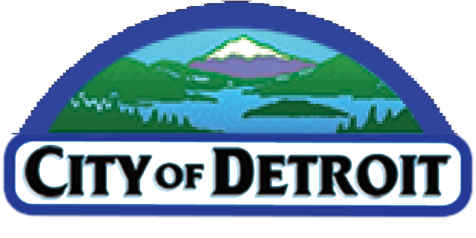 Mailing Address:P.O. Box 589Detroit, Oregon 97342(503) 854-3496(503) 769-2947 faxEmail: detroit@wvi.com Jim Trett, Mayor           Greg Sheppard, City CouncilorEric Page, City CouncilorTim Luke, City CouncilorMichele Tesdal, City CouncilorTodd Smith, City CouncilorDenny Nielsen, City CouncilorMichelle Connor, City RecorderZoom Meeting                ID:  867 8807 9065                    Pass: 156140City of Detroit, OregonCity Council Reg Session Minutes April 9, 20246:30 p.m.345 Santiam Ave W.Detroit, Oregon Mailing Address:P.O. Box 589Detroit, Oregon 97342(503) 854-3496(503) 769-2947 faxEmail: detroit@wvi.com 